きらきら星　Twinkle,Twinkle,Little Star　コンサーティーナ用楽譜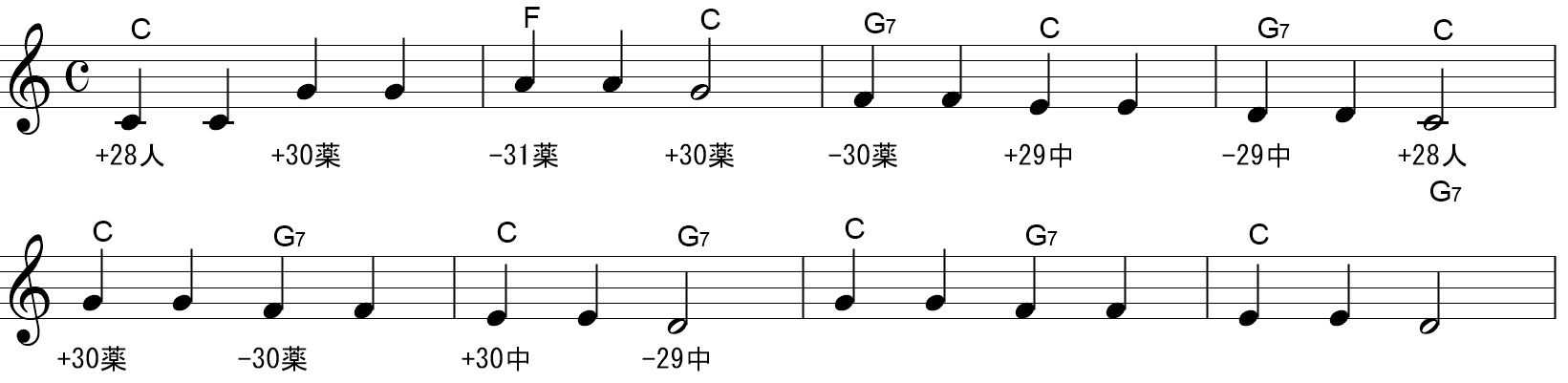 ★は「根音」(和音のいちばん基本になる音)。この曲で使うボタンは、左手は1,7,8,9,10,11,15,16の8個、右手は28,29,30,31の4個。参照http://www.geocities.jp/cato1963/acco-concertina.htmlAnglo concertina workshop by KATO Toru,at Taniguchi Gakki,Tokyo,23 April 2017 / 27 August 2017左手(低音部) 　　　※Bastari W-40-M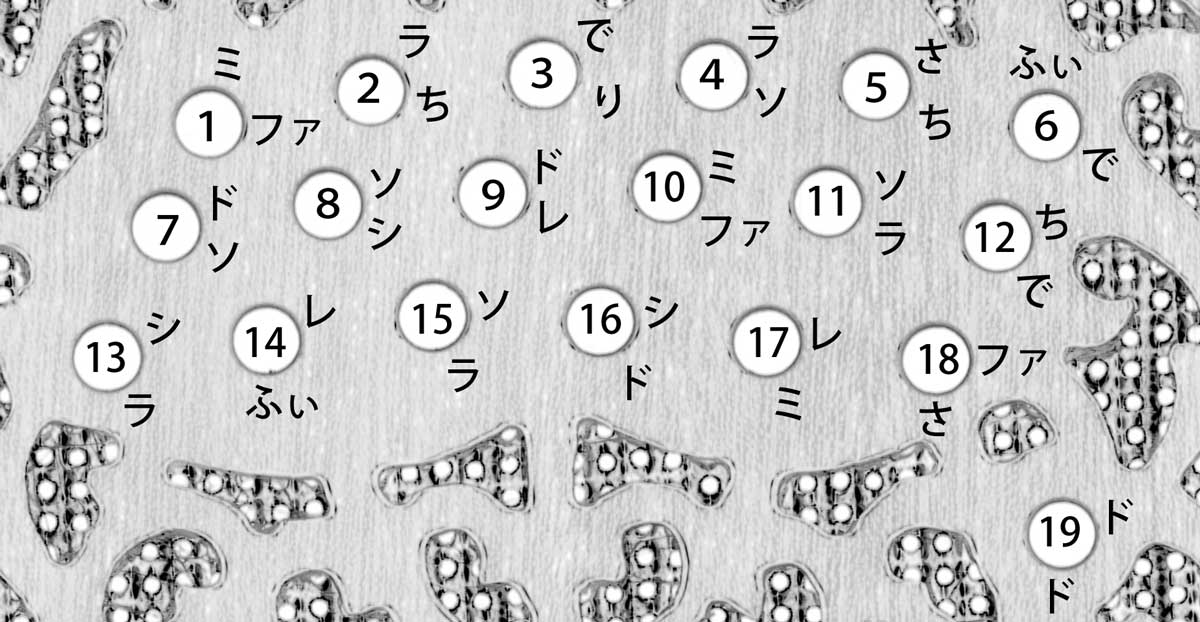 右手(高音部)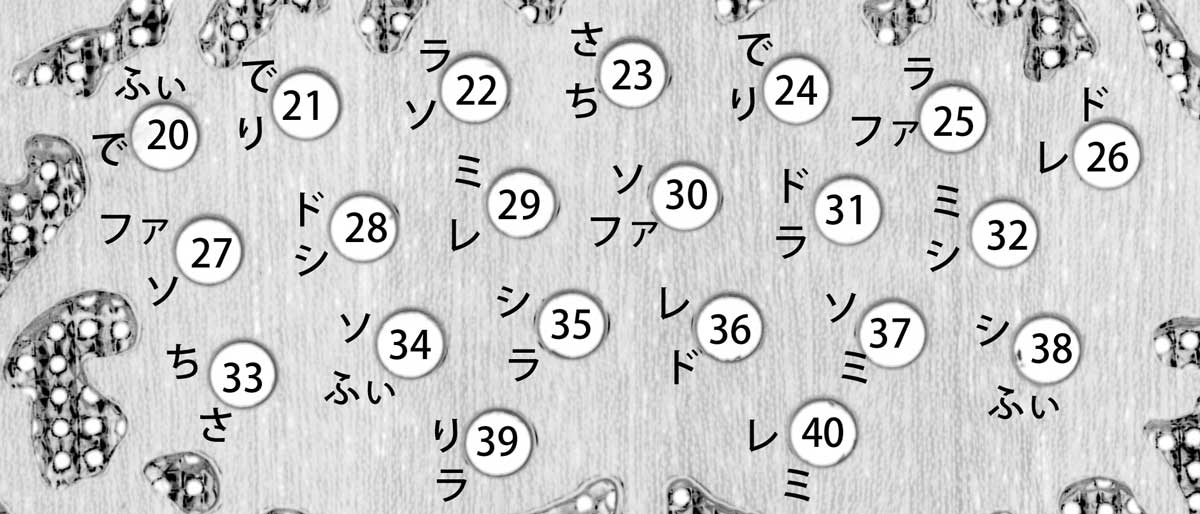 【右手】人28押ド、ド【左手】+C(7,9,10,11)薬30ソ押、ソ+C(7,9,10,11)薬31引ラ、ラ-F(1,15,16,10)薬30押ソー+C(7,9,10,11)【右手】薬30引ファ、ファ【左手】-G7(7,8,9,10)中29押ミ、ミ+C(7,9,10,11)中29引レ、レ-G7(7,8,9,10)人28押ドー+C(7,9,10,11)【右手】薬30押ソ、ソ【左手】+C(7,9,10,11)薬30引ファ、ファ-G7(7,8,9,10)中29押ミ、ミ+C(7,9,10,11)中29引レー-G7(7,8,9,10)コード名小指薬指中指人差指蛇腹の動き+C★7ド★9ド10ミ11ソ押し縮める(吐く)-F★1ファ15ラ16ド(10ファ)引き広げる(吸う)-G★7ソ8シ9レ(4ソ)引き広げる(吸う)-G7★7ソ8シ9レ10ファ引き広げる(吸う)